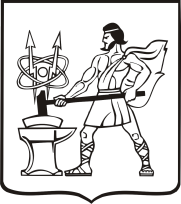 СОВЕТ ДЕПУТАТОВ ГОРОДСКОГО ОКРУГА ЭЛЕКТРОСТАЛЬМОСКОВСКОЙ ОБЛАСТИРЕШЕНИЕот 23.12.2021 № 109/23О внесении изменений в Положение о Комитете имущественных отношений Администрации городского округа Электросталь Московской областиВ соответствии с Федеральным законом от 06.10.2003 № 131-ФЗ «Об общих принципах организации местного самоуправления в Российской Федерации», изменением функций и полномочий Комитета имущественных отношений Администрации городского округа Электросталь Московской области, руководствуясь Уставом городского округа Электросталь Московской области, Совет депутатов городского округа Электросталь Московской области решил:1. Внести изменения в Положение о Комитете имущественных отношений Администрации городского округа Электросталь Московской области, утверждённое решением Совета депутатов городского округа Электросталь Московской области от 24.11.2010 № 11/4 (с изменениями, внесенными решениями Совета депутатов городского округа Электросталь Московской области от 28.06.2012 № 173/34, от 25.05.2016 № 59/11, от 28.02.2017 № 144/27, от 26.08.2021 № 76/15) (далее – Положение),  признать утратившим силу подпункт 3.1.41. Положения.2. Опубликовать настоящее решение в газете «Официальный вестник» и разместить на официальном сайте городского округа Электросталь Московской области в информационно-телекоммуникационной сети интернет по адресу: www.electrostal.ru.3. Настоящее решение вступает в силу после его официального опубликования.4. Контроль за исполнением настоящего решения возложить на заместителя Главы Администрации городского округа Электросталь Московской области Лаврова Р.С.Глава городского округа					   			 И.Ю. ВолковаПредседатель Совета депутатовгородского округа                                                                                                О.И. Мироничев